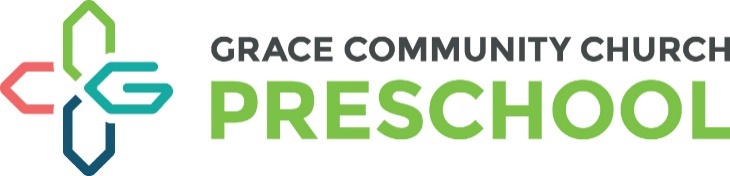 2023 – 2024 School CalendarAugust     9 - Preschool and PMO Orientations –   3’s-9:00am (Gym)						      4’s-11:00am (Gym)      PMO-1:00pm (Sanctuary)10 - Official 1st Day of School14-18 - Scholastic Book Fair17 - Preschool Open House Night for Parents-7:00pm22 -Parent Welcome Breakfast after drop off- Worship Center (Gym) September – No School – 4, 25    4 - Labor Day/ALL SCHOOL CLOSED 12 - Ice Cream Social-5:30-7:30pm- Worship Center (Gym)25 – No School –Teacher Work Day-ASA Open October – No School – 1313- No School-Teacher Workday-Parent/Teacher Conferences-ASA Open16 - Family Chapel-9:30-Sanctuary31– Costume Parade and Fall Parties November – No School – 1, 20-24  1  -No School – Teacher Workday-ASA Open15 – Preschool Thanksgiving Program 10:30am- Worship Center (Gym)20-24 – No School - Thanksgiving Holiday/ALL SCHOOL CLOSEDNov 27 - Santa’s Workshop Set-up (volunteers needed)Nov 28 -Nov 30 -Santa’s Workshop December – No School –25-29   19 – Preschool Christmas Pageant and Parties - 10:30am-Sanctuary 25-29 - No School - Christmas Break/ALL SCHOOL CLOSED January – No School – 1-5, 8, 151-5 - No School - Christmas Break/ALL SCHOOL CLOSED 8 - No School- Teacher Workday- ASA Open 9 - Fall 2024 Registration Open to the Public    15 - MLK Holiday/ALL SCHOOL CLOSED16 - Donuts with Dad- 8:00-9:00am- Worship Center (Gym)February - No School –19  19  - No School- Teacher Workday- ASA Open  25 – Preschool Sunday – Worship Center (Gym)March – No School – 18-22, 25, 29 18-22 – No School / Spring Break/ASA OPEN25 - No School- Teacher Workday- ASA Open     29 - Good Friday/ALL SCHOOL CLOSED April - No School- 10   10 - No School- Teacher Workday- ASA Open     19- School Dance-All School Family Event 5:30-7:30pm-Worship Center (Gym)29-May 3 – Teacher Appreciation WeekMay  - No School- 276-10 – Preschool Only- Mother’s Day Teas27 – Memorial Day/ALL SCHOOL CLOSED 29-PreK-4 Graduation-11:00am-Sanctuary/Last Day of School and ASA 30 – Preschool Class Picnics-El Rio Park31 – No School- Teacher Workday PTA MEETINGS(9:15am in the Teen Center Upstairs)September 7	    	October 5		         November 2  	January 11  		February 1  		March 7 April 4 **Please note…Dates are subject to change**